MINISTERUL EDUCAŢIEI NAŢIONALE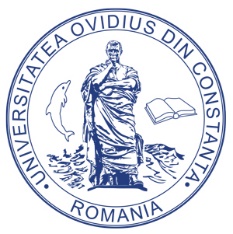 UNIVERSITATEA „OVIDIUS” DIN CONSTANŢABd. Mamaia nr. 124, 900527 Constanța, RomâniaTel./Fax: +4 0241 606407,  +4 0241 606467E-mail: rectorat2@univ-ovidius.ro,	Web page: www.univ-ovidius.roAPPLICATION FORMBASKETBALLVOLLEYBALL FEMALEHANDBALL FEMALESWIMMINGTENNISTABLE TENNISLOW-LEVEL FOOTBALL MALEMALEMALEMALE      PLAYERS      PLAYERS      PLAYERSFEMALE115226337448TRAINERTRAINERTRAINERTRAINERTRAINERTRAINERTRAINER1   PLAYERS   PLAYERS   PLAYERS   PLAYERS162738495TRAINERTRAINERTRAINERTRAINER1   PLAYERS   PLAYERS   PLAYERS   PLAYERS162738495TRAINERTRAINERTRAINERTRAINER1MALEMALEMALE      PLAYERS      PLAYERS      PLAYERSFEMALE111222TRAINERTRAINERTRAINERTRAINERTRAINERTRAINERTRAINER1MALEMALEMALE      PLAYERS      PLAYERS      PLAYERSFEMALE111222TRAINERTRAINERTRAINERTRAINERTRAINERTRAINERTRAINER1MALEMALEMALE      PLAYERS      PLAYERS      PLAYERSFEMALE111222TRAINERTRAINERTRAINERTRAINERTRAINERTRAINERTRAINER1   PLAYERS   PLAYERS   PLAYERS   PLAYERS15263748TRAINERTRAINERTRAINERTRAINER1HEAD OF DELEGATIONHEAD OF DELEGATIONMEMBERSMEMBERS12